Poznámky: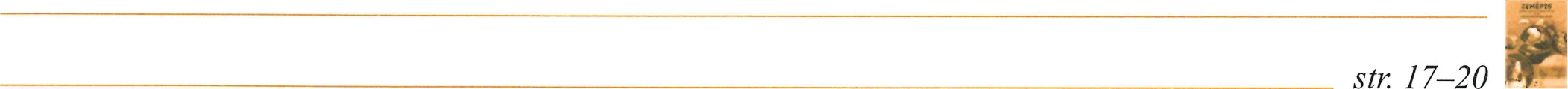 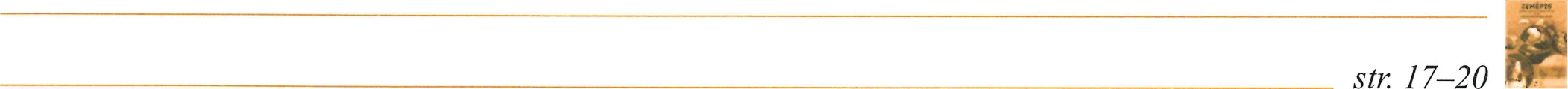 11	3. UTVÁŘENÍ ZEMSKÉHO POVRCHU 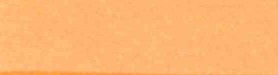 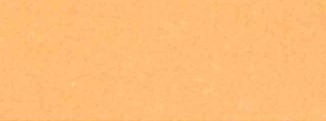 	3. UTVÁŘENÍ ZEMSKÉHO POVRCHU 	3. UTVÁŘENÍ ZEMSKÉHO POVRCHU 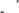 Zemský povrch je velmi rozmanitý. Střídají se na něm vysoká pohoří s osnými hřbety s nízko položenými nížinami bez kopců a údolí. Jiný „svět” se skrývá pod povrchem, kde v temnotě spočívá pestiý labyrintjeskynních systémů. Velmi členitý povrch má rovněž i oceánské dno. Nalezneme zde oceánské hřbety — dlouhá pohoří, která se táhnou napříč oceány. Nechybějí zde ani prudké svahy či hluboké příkopy sahající až k dolnímu okraji oceánské kůry.Jak se nazývá nejvyšší místo na zemském povrchu?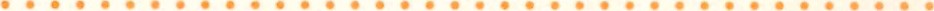 Jak se nazývá nejhlubší místo na zemském povrchu?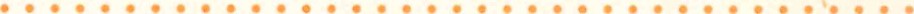 Spojte šipkou pojem se správnou částí obrázku.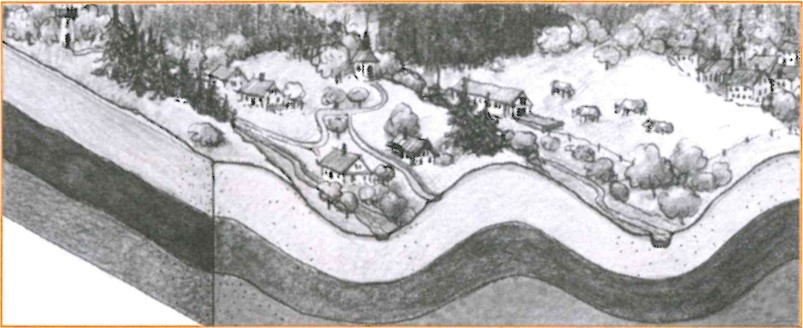 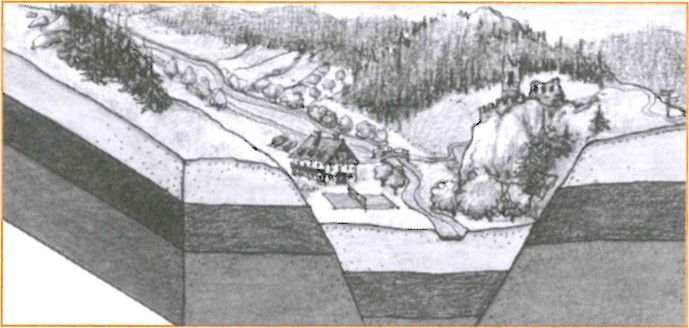 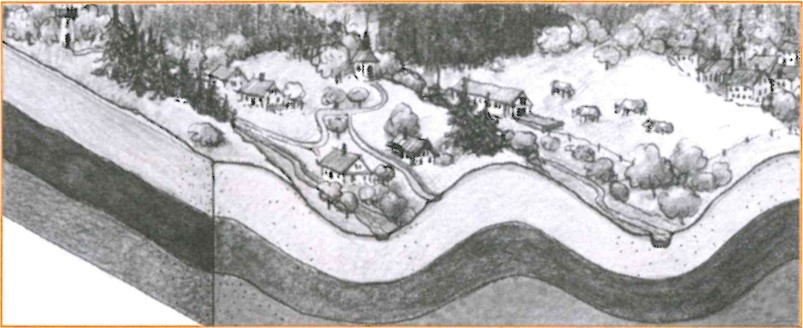 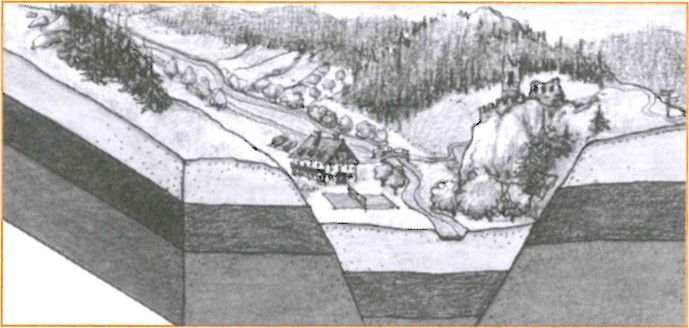 	koryto vrásy	sedlo vrásy		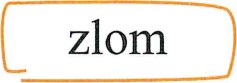 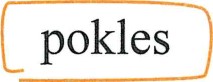 Doplňte nebo vyberte správná tvrzení.Vrásnění neboli vznik vrásových pohoří je proces, kdy se dvě litosférické desky prohnou/rozlomí, čímž dojde ke  zemského povrchu. Procesu, kdy je zemské kůra rozlámána na mensł casti nazývané, se říká kerná/sopečná činnost. V důsledku této činnosti vznikají kerná/sopečná pohoří. Kernými/sopečnými pochody bývají dotvářena také kerná/sopečná apohoří. Vznik sopečných pohoří se proj evuje především v místech, kde magma vytéká v podoběna zemský povrch. K tomuto jevu dochází také na oceánském dně.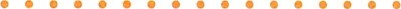 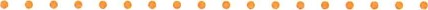 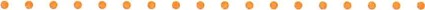 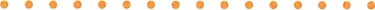 Dosáhne-lisopka nad hladinu oceánu, vzniká sopečný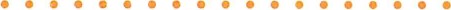 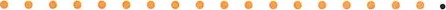 Při pohybu litosférických desek může dojít mimo jiné také k zemětřesení/přílivu a odlivu, což můžemít za následekhornin ačásti povrchu.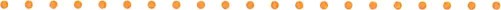 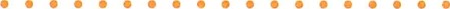 Spojte pojmy, které k sobě patří.	zemětřesení	sopouch	horské hřbety	sedlo vrásy	koryto vrásy	kerná činnost	horská údolí sesuvy hornin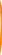 